ÇARŞIBAŞI SAHİL TAHKİMATI (DOKAP)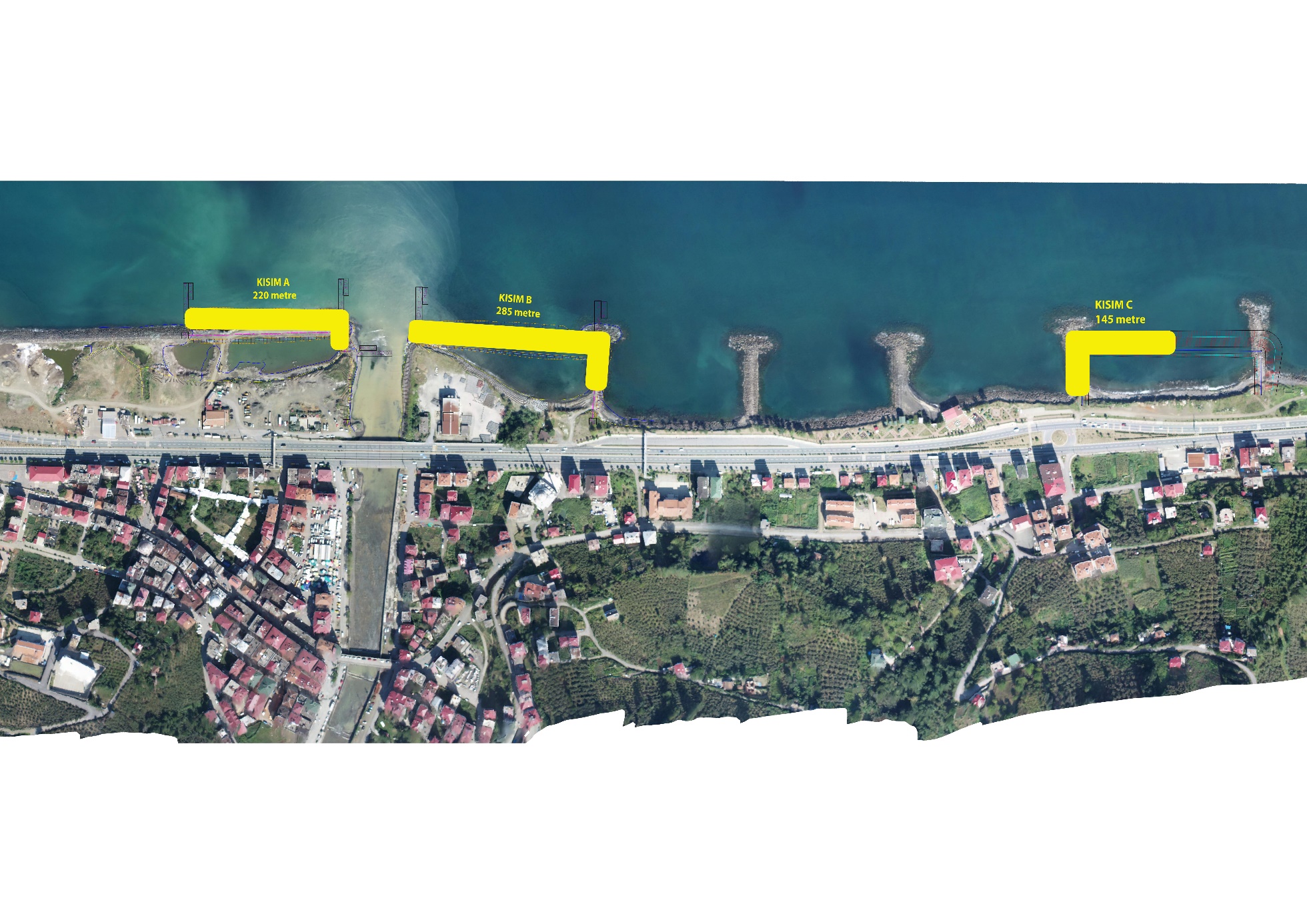 Proje Bedeli           	: 7.300.000 TLBaşlangıç – Bitiş	: 14.02.2020-09.05.2021Teknik Özellikler 	: 220 m + 285 m + 145 m sahil tahkimatı yapılması.